Editing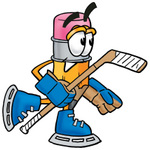 Correct spellingAdd punctuationCheck for capital lettersGrammar (does it sound right?)